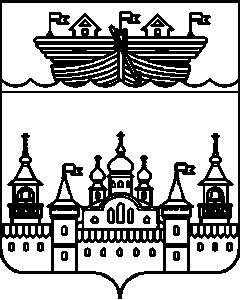 СЕЛЬСКИЙ СОВЕТ ВОЗДВИЖЕНСКОГО СЕЛЬСОВЕТАВОСКРЕСЕНСКОГО МУНИЦИПАЛЬНОГО РАЙОНАНИЖЕГОРОДСКОЙ ОБЛАСТИРЕШЕНИЕ 07 октября 2020 года	№ 24О внесении изменений в Состав комиссии по координации работы по противодействию коррупции в Воздвиженском сельсовете Воскресенского муниципального района Нижегородской области утвержденного решением сельского Совета Воздвиженского сельсовета Воскресенского муниципального района Нижегородской области от 29 ноября 2017 года № 38В соответствии с Указом Президента Российской Федерации от 15 июля 2015 года № 364 «О мерах по совершенствованию организации деятельности в области противодействия коррупции», Указом Губернатора Нижегородской области от 7 октября 2015 года № 112 «О создании комиссии по координации работы по противодействию коррупции в Нижегородской области», в целях обеспечения единой государственной политики в области противодействия коррупции в Воздвиженском сельсовете Воскресенского муниципального района Нижегородской области, письмом заместителя Губернатора Нижегородской области № Сл-001-482212/20 от 14.09.2020 года, сельский Совет решил:1.Внести в Состав комиссии по координации работы по противодействию коррупции в Воздвиженском сельсовете Воскресенского муниципального района Нижегородской области утвержденный решением сельского Совета Воздвиженского сельсовета Воскресенского муниципального района Нижегородской области от 29 ноября 2017 года № 38 «О координации работы по противодействию коррупции в Воздвиженском  сельсовете Воскресенского муниципального района Нижегородской области» следующие изменения:1.1.Ввести в состав комиссии по координации работы по противодействию коррупции в Воздвиженском сельсовете Воскресенского муниципального района Нижегородской области - Костерину Наталью Викторовну – консультанта отдела по профилактике коррупционных и иных правонарушений Нижегородской области.2.Обнародовать настоящее решение на информационном стенде в здании администрации сельсовета и на официальном сайте администрации Воскресенского муниципального района.3.Контроль над исполнением настоящего решения оставляю за собой.4. Настоящее решение вступает в силу со дня обнародования.Глава местного самоуправления				М.С.Горячкина